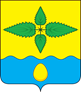 ОМСКИЙ  МУНИЦИПАЛЬНЫЙ  РАЙОН ОМСКОЙ  ОБЛАСТИСовет Иртышского сельского поселенияРЕШЕНИЕОт    ___________ №  ____О внесении изменения в решение Совета Иртышского сельского поселения от 10.10.2005 № 2 «Об утверждении регламента Совета Иртышского сельского поселения»На основании протеста прокурора Руководствуясь Федеральным законом от 06.10.2003 № 131-ФЗ «Об общих принципах организации местного самоуправления в Российской Федерации», Уставом Иртышского сельского поселения Омского муниципального района Омской области, Совет Иртышского сельского поселения Омского муниципального района Омской области:РЕШИЛ:1. Внести в регламент Совета Иртышского сельского поселения Омского муниципального района Омской области, утвержденный решением Совета Иртышского сельского поселения Омского муниципального района Омской области от 10.10.2005 № 2, следующие изменения:- признать утратившим силу статью 2 «Правовые акты Совета» Регламента;- п. 2 ст. 33 Регламента изложить в следующей редакции: «2. Заседание Совета правомочно, если на нем присутствует не менее 50% от числа избранных депутатов.»2. Опубликовать настоящее решение в газете «Омский муниципальный вестник» и на официальном сайте Иртышского сельского поселения.3. Настоящее решение вступает в силу со дня его официального опубликования (обнародования).Председатель Совета Иртышского сельского поселения                                                     К.Н. Малюга